2024г.Конкурсное задание разработано экспертным сообществом и утверждено Менеджером компетенции, в котором установлены нижеследующие правила и необходимые требования владения профессиональными навыками для участия в соревнованиях по профессиональному мастерству.Конкурсное задание включает в себя следующие разделы:1. ОСНОВНЫЕ ТРЕБОВАНИЯ КОМПЕТЕНЦИИ	………………………………….31.1. ОБЩИЕ СВЕДЕНИЯ О ТРЕБОВАНИЯХ КОМПЕТЕНЦИИ	………………….31.2. ПЕРЕЧЕНЬ ПРОФЕССИОНАЛЬНЫХ ЗАДАЧ СПЕЦИАЛИСТА ПО КОМПЕТЕНЦИИ «Малярно-декоративные работы»	……………………………….31.3. ТРЕБОВАНИЯ К СХЕМЕ ОЦЕНКИ	…………………………………………….91.4. СПЕЦИФИКАЦИЯ ОЦЕНКИ КОМПЕТЕНЦИИ   	…………………………101.5.2. Структура модулей конкурсного задания (инвариант/вариатив)…………122. СПЕЦИАЛЬНЫЕ ПРАВИЛА КОМПЕТЕНЦИИ	……………………………152.1. Личный инструмент конкурсанта	…………………………………………..153. Приложения	18ИСПОЛЬЗУЕМЫЕ СОКРАЩЕНИЯФГОС – Федеральный государственный образовательный стандарт;ПС – профессиональный стандарт;ЕТКС - единый тарифно-квалификационный справочник;СП – свод правил;ТК – требования компетенции;КЗ - конкурсное задание;ИЛ – инфраструктурный лист;КО - критерии оценки;ОТ и ТБ – охрана труда и техника безопасности.1. ОСНОВНЫЕ ТРЕБОВАНИЯ КОМПЕТЕНЦИИ1.1. ОБЩИЕ СВЕДЕНИЯ О ТРЕБОВАНИЯХ КОМПЕТЕНЦИИТребования компетенции (ТК) «Малярные и декоративные работы» определяют знания, умения, навыки и трудовые функции, которые лежат в основе наиболее актуальных требований работодателей отрасли. Целью соревнований по компетенции является демонстрация лучших практик и высокого уровня выполнения работы по соответствующей рабочей специальности или профессии. Требования компетенции являются руководством для подготовки конкурентоспособных, высококвалифицированных специалистов / рабочих и участия их в конкурсах профессионального мастерства.В соревнованиях по компетенции проверка знаний, умений, навыков и трудовых функций осуществляется посредством оценки выполнения практической работы. Требования компетенции разделены на четкие разделы с номерами и заголовками, каждому разделу назначен процент относительной важности, сумма которых составляет 100.1.2. ПЕРЕЧЕНЬ ПРОФЕССИОНАЛЬНЫХ ЗАДАЧ СПЕЦИАЛИСТА ПО КОМПЕТЕНЦИИ «Малярные и декоративные работы»Перечень видов профессиональной деятельности, умений и знаний и профессиональных трудовых функций специалиста (из ФГОС/ПС/ЕТКС) и базируется на требованиях современного рынка труда к данному специалистуТаблица №1Перечень профессиональных задач специалиста1.3. ТРЕБОВАНИЯ К СХЕМЕ ОЦЕНКИСумма баллов, присуждаемых по каждому аспекту, должна попадать в диапазон баллов, определенных для каждого раздела компетенции, обозначенных в требованиях и указанных в таблице №2.Таблица №2Матрица пересчета требований компетенции в критерии оценки1.4. СПЕЦИФИКАЦИЯ ОЦЕНКИ КОМПЕТЕНЦИИОценка Конкурсного задания будет основываться на критериях, указанных в таблице №3.Таблица №3Оценка конкурсного задания1.5. КОНКУРСНОЕ ЗАДАНИЕВозрастной ценз: 14 лет и более.Общая продолжительность Конкурсного задания: 12-14 ч.Количество конкурсных дней: 3 днейВне зависимости от количества модулей, КЗ должно включать оценку по каждому из разделов требований компетенции.Оценка знаний участника должна проводиться через практическое выполнение Конкурсного задания. В дополнение могут учитываться требования работодателей для проверки теоретических знаний / оценки квалификации.1.5.1. Разработка/выбор конкурсного задания (ссылка на Яндекс Диск с матрицей, заполненной в Excel)Конкурсное задание состоит из 6 модулей, включает обязательную к выполнению часть (инвариант) – 5 модулей, и вариативную часть – 1 модуль. Общее количество баллов конкурсного задания составляет 100.Обязательная к выполнению часть (инвариант) выполняется всеми регионами без исключения на всех уровнях чемпионатов.Количество модулей из вариативной части, выбирается регионом самостоятельно в зависимости от материальных возможностей площадки соревнований и потребностей работодателей региона в соответствующих специалистах. В случае если ни один из модулей вариативной части не подходит под запрос работодателя конкретного региона, то вариативный (е) модуль (и) формируется регионом самостоятельно под запрос работодателя. При этом, время на выполнение модуля (ей) и количество баллов в критериях оценки по аспектам не меняются.Таблица №4Матрица конкурсного задания1.5.2. Структура модулей конкурсного задания (инвариант/вариатив)Модуль А.  Подготовка стенда (инвариант)Время на выполнение модуля 4 часа. (С-1)Задание: Подготовка стенда. Вся поверхность стенда (МДФ или ГКЛ, 10-12 мм) предварительно зашпатлевана, огрунтована и окрашена белой ВДАК в два слоя. Навески огрунтованы и окрашены в два слоя белой ВДАК. Верхний, нижний плинтуса и дверной наличник (МДФ толщина – 10 мм, высота – 70 мм) также огрунтованы и окрашены белой ВДАК в два слоя.В С-1 участник самостоятельно оценивает качество всей поверхности стенда и навесок. При необходимости производит шлифование, шпатлевание и окраску стенда. Участник исправляет только те дефекты, которые можно исправить в течении 4 часов.   Подготовка наличников. Очистка, грунтование и шпатлевание производится в С-1. Наличники необходимо окрасить белым ВДАК согласно представленному чертежу.Качество выполненной подготовки поверхности учитывается при оценке работы участника.Модуль Б.  Обои (инвариант)Время на выполнение модуля 2 часа.Задание: Данный модуль располагается на стене А и Б стенда.Эксперты вносят 30% изменение в задание задавая расстояние от стартовой линии до внутреннего угла стенда, ширину обойного листа на стене Б и расстояние от низа верхнего плинтуса до контрольной точки.Поверхность должна быть предварительно подготовлена (зашпатлевана, отшлифована и окрашена).Участник должен:в С-1, самостоятельно подготовить под окраску и окрасить плинтуса (МДФ, ширина 70 мм) на всем стенде в белый цвет ВДАК; произвести оклейку обоями на поверхности, в соответствии с указанием в задании (на чертеже);произвести оклейку обоями на поверхности, в соответствии с указанием в задании (на чертеже);начать процесс оклейки необходимо от «стартовой линии» стенда в соответствии с указанием в задании (на чертеже);произвести оклейку обоями угла внахлёст (в пределах от 2 до10мм);соблюсти аккуратность подрезки верха, низа, вертикального плинтуса на стене А без отступа и бокового реза обоев и на стене Б согласно заданию.Задание выполняется в день С1.Модуль В.  Фреска на скорость (инвариант)Время на выполнение модуля 3 часа.Задание: Размеры модуля и место расположения указаны в задании (на чертеже) – поверхность В. Размеры рабочей поверхности – 800х2000 мм. Эксперты, в день С-1, готовят образец красочного состава любого темного цвета (3) и светлого цвета (1), используя все 4 пигмента (красный, желтый, черный, синий). Полученные оттенки экспертами наносится на отдельные планшеты размером 200 х 400 мм. Эксперты с С-2 по С-1 должны нарисовать фреску для модуля. Эксперты должны выбрать как минимум из двух максимум из четырех фресок, эскиз должен быть составлен с обязательной рамкой по краю навески 25мм, размеры для построения чертежа должны быть строго от внутреннего края рамки.эксперты компатриоты обязательно предлагают для голосования чертеж «фрески на скорость»;фреска должна быть построена таким образом, чтобы избежать нанесения каждого нового цвета на влажную краску (без переукрывки малярной лентой);при выполнении модуля необходимо использовать малярную ленту, выданную организаторами;при построении фрески можно использовать только черно графитный карандаш, окраску производить при помощи кисти, валика;экспертам разрешается объяснять модуль Конкурсантам во время сессии общения Конкурсант/Компатриот, но записи производить запрещено;в С1 участник подбирает цвет в соответствии с образцом, предоставленным экспертами, и делает цветовую растяжку (градацию), получая цвет (2);в С1 участнику необходимо нанести подложку цвет (1) на панель;выполнение модуля (без подбора цвета) на скорость в день С2;если участник не уложился в отведенное время, то модуль не оценивается.Участник должен:осуществить подбор светлого и темного цвета, предоставленного экспертами в С1;в С2 необходимо нанести подложку цвет (1) на панельсоздать градацию цветовых оттенков между светлым (1) и темным (3) цветами, путем смешивания 1 и 3 цвета;построить чертеж фрески на поверхности;осуществить окрашивание элементов фрески цветами в соответствии с чертежом.Задание выполняется в день С2.Модуль Г.  Фреска фристайл (инвариант)Время на выполнение модуля 3 часаЗадание: Мудборд является домашним заданием и не входит в общее количество часов.Размеры модуля и место расположения указаны в задании (на чертеже) – поверхность. Размеры рабочей поверхности – 800х2000 мм. Тема фрески определяется участником. Участник не ограничен выбором декоративных материалов и техниками их нанесения (участник должен привезти свои, предварительно заколерованные материалы), ВДАК не является декоративным слоем, цветовым и стилистическим решениями модуля. Данный модуль максимально демонстрирует мастерство и уровень владения участником техник декорирования. Модуль выполняется с обязательным применением декоративных покрытий и красок. Участник должен использовать всю поверхность навески (модуля). Если декоративный материал/техника нанесения требует более 1 слоя, то проделав данную операцию, участник может переключиться на другие работы в рамках задания и вернутся к этой поверхности после высыхания 1 слоя. Участник должен:в С-1 согласно SMP-плана, предоставить главному эксперту мудборд. На мудборде должен быть четко (в масштабе размеров навески) изображен художественный замысел, подписаны цвета, указаны материалы и инструменты, используемые для выполнения фрески «Фристайл». Указано ФИО, № стенда, регион/страна, наименование учебной организации участника. Мудборд выполняется строго в графической программе;на навеске ОБЯЗАТЕЛЬНО отбить рамку скотчем 25 мм;выполнить модуль в свободном стилевом решении из любых декоративных материалов на водной основе на выбор Участника.Участнику запрещено:использовать обои и стекловолокно;использовать заранее заготовленные 3D элементы.Задание выполняется в день С1, С2, С3. Модуль Д.  Фреска дизайн и трафареты (инвариант)Время на выполнение модуля 4 часаЗадание: Размеры модуля и место расположения указаны в задании (на чертеже) – поверхность Д. Размеры рабочей поверхности – 800*1400. Все исходные цвета фрески предоставляются в рамках ИЛ. Распределение цветов при окрашивании фрески должно соответствовать цветовой схеме на эскизе. Трафарет №1 и Трафарет №2 предоставляются в масштабе 1:1, на клеящейся трафаретной пленке, и должны быть переведены на плоскость и окрашены в цвет, соответствующий эскизу (чертежу). Оценивается только полностью закрашенная фреска.Участник должен:перенести изображение в масштабе 1:10 и должен нарисовать только чернографитным карандашом без использования малярной ленты укрывочных материалов;полностью окрасить все элементы фрески красочными составами, в цвета соответствующие эскизу, используя кисть, валик или муштабель (приспособление, которое служит опорой для руки при рисовании) или линейку со скошенным краем. Участнику запрещено:царапать ножом, иглой или любым другим инструментом при построении чертежа фрески;использование цветных карандашей;использование маркера при построении чертежа фрески;подскабливать ножом уже окрашенную поверхность фрески.Задание выполняется в день: с С1 по С3.Модуль Е.  Имитация заданных фактур (вариатив)Время на выполнение модуля 2 часа.Задание: Модуль выполняется на заранее подготовленных планшетах 2 шт. Размер рабочей поверхности составляет 400*600мм. Поверхность планшета должна быть предварительно подготовлена, огрунтована и окрашена 2-мя слоями ВДАК. Эксперты в день С-2 решают какой вид имитации двух фактур, выбранных из списка: металл, дерево, ткань, камень. Имитацию фактур, можно выполнять своими заранее заколерованными материалами. Следует продумать выбор материалов и техник нанесения для достижения точного соответствия имитации фактур.Участник должен:согласно выбранными экспертами фактуры, выполнить предложенные фактуры, показать послойность нанесения декоративной штукатурки;подписать планшеты на обратной стороне. Должно быть указано: ФИО участника, номер стенда, используемые материалы, используемый инструмент.использовать малярную ленту 50 мм для отбивки рамки планшета.Задание выполняется в день С1, С2, С3. 2. СПЕЦИАЛЬНЫЕ ПРАВИЛА КОМПЕТЕНЦИИОТСУТСТВУЮТ. 2.1. Личный инструмент конкурсантаСписок материалов, оборудования и инструментов, которые конкурсант может или должен привезти с собой на соревнование. Указывается в свободной форме. Неопределенный - можно привезти оборудование по списку, кроме запрещенного.2.2. Материалы, оборудование и инструменты, запрещенные на площадке На соревнованиях запрещено использовать аэрозоли, заранее заготовленные элементы для модуля Фреска фристайл, шпатлевки, краски, декоративные покрытия не на водной основе. Цветные карандаши, лайнеры (линеры) и маркеры. Устройства, царапающие поверхность при построении чертежей.3. ПриложенияПриложение №1 Инструкция по заполнению матрицы конкурсного заданияПриложение №2 Матрица конкурсного заданияПриложение №3 Инфраструктурный листПриложение №4 Критерии оценкиПриложение №5 План застройкиПриложение №6 Инструкция по охране труда по компетенции «Малярно-декоративные работы».Приложение №7 Чертежи, технологические карты, алгоритмы, схемы и т.д. № п/пРазделВажность в %1 Организация труда и самоорганизация41 Специалист должен знать и понимать:законы, обязательства и документы о здоровье и безопасности;правила поведения при несчастных случаях и   возгораниях, при необходимости оказания первой помощи и порядок извещения подобных случаях;принципы безопасной работы с электричеством;ситуации, в которых необходимо использовать личные защитные приспособления;цели, способы использования, хранение и уход за всеми инструментами и оборудованием, с учетом возможных последствий с точки зрения безопасности;цели, способы использования, хранение и уход за материалами, включая влияние температуры и солнечного света;важность следования инструкциям производителя, например, при подготовке поверхности, обработке внутренних углов, затемнении и нанесении;меры по обеспечению экологической устойчивости в рамках использования “зеленых” материалов и переработки мусора;способы минимизации отходов и убытков во время работы;принципы организации рабочего времени и измерения;значимость планирования, аккуратности, проверки и внимания к деталям в работе;ценность поддержания уровня собственного профессионального развития.1 Специалист должен уметь:следовать стандартам, правилам и нормам производителей по охране здоровья и обеспечения безопасности;определять угрозы безопасности и здоровья на строительных площадках и оценивать риски;устанавливать предупреждающие знаки и таблички для общественной безопасности;определять и использовать подходящее личное защитное оборудование, включая защитную обувь, защиту для ушей и глаз;предпринимать необходимые меры безопасности вовремя работы на высоте, например, на лесах или лестницах;безопасно выбирать, использовать, чистить, поддерживать в рабочем порядке и хранить все инструменты и оборудование;безопасно выбирать, использовать и хранить все материалы;максимально эффективно планировать рабочую зону и поддерживать чистоту этой зоны, эргономика рабочего места;всегда тщательно выполнять измерения;работать эффективно и систематически следить за прогрессом и итоговым результатом;постоянно поддерживать высокое качество стандартов и рабочих процессов.2Подготовка поверхности, шпатлевание2Специалист должен знать и понимать:способы и правила подготовки поверхностей под окрашивание и оклеивание;назначение и правила применения ручного инструмента и приспособлений;способы и материалы для предохранения поверхностей от набрызгов краски;требования охраны труда, электробезопасности и пожарной безопасности при подготовительных работах;виды и свойства основных нейтрализующих растворов, грунтовок, пропиток;требования охраны труда при работе с олифами, грунтовками, пропитками и нейтрализующими растворами;правила приготовления и технология применения шпатлевочных составов;правила эксплуатации инструмента для приготовления шпатлевочных составов;с поверхность вручную;устройство, назначение и правила применения инструмента для нанесения шпатлевочных составов;категории качества поверхностей в зависимости от типов финитных покрытий;устройство, правила эксплуатации и принцип работы оборудования для приготовления и нанесения шпатлевочных составов;основные требования, предъявляемые к качеству грунтования и шлифования поверхностей.Специалист должен уметь:удалять старую краску с расшивкой трещин и расчисткой выбоин;пользоваться металлическими шпателями, скребками, щетками для очистки поверхностей;наносить на поверхности олифу, грунтовки, пропитки и нейтрализующие растворы кистью или валиком;выбирать шпатлевочные составы в соответствии с видом основания и типом финишного покрытия;разравнивать шпатлевочные составы в соответствии с требованиями к категории качества поверхности.3Решение проблем, инновационность и креативность6Специалист должен знать и понимать:проблемы, которые могут произойти во время работы; например, плохое нанесение клея может привести к: сухим краям, вздутиям, отслоениям, стыковым зазорам, пятнам от клея, блестящим участкам, запачканным участкам и разрывам;диагностические подходы к решению проблем;тренды и достижения в индустрии, включая новые материалы, методы, оборудование и технологии, например, смешивания красок.Специалист должен уметь:следить за ходом работы для минимизации проблем на более поздних стадиях;проверять информацию на достоверность для предотвращения проблем;быстро распознавать и понимать проблемы и самостоятельно решать их;распознавать возможности для того, чтобы предложить идеи для улучшения качества услуг и общего уровня удовлетворенности клиента;демонстрировать готовность пробовать новые методы и принимать перемены.4Создание и понимание планов и технических чертежей, эскизов14Специалист должен знать и понимать:нюансы планов этажей в строительных чертежах, включая секции, реперные отметки, возведение стен, коды материалов, измерения глубины, высоты, графики и спецификацию;символы, например, для материалов;масштабы;преимущества планирования порядка использования материалов и требований к труду, включая использование смет, программ работ, системы базовых запасов, анализ методом критического пути, срока разработки, графиков и систем ценообразования;внешние и внутренние цветовые схемы, такие как монохромные, аналоговые и дополнительные, теплые/приближенные, контрастные и прохладные/отдаленные цвета;необходимость создания точных чертежей для аккуратной работы.Специалист должен уметь:создавать дизайн от руки или с помощью компьютера;точно читать чертежи;создавать цветовые схемы;предоставлять подходящий свет, например для типа здания; проверять материалы на наличие специальных требований, например на огнестойкость;внимательно производить измерения с технических чертежей и шкал;проверять заказ на правильность, наличие проблем и предлагать архитектору или клиенту рекомендации;точно рассчитывать необходимое количество материала и    стоимость работы;составлять план-график работы.5Нанесение красок кистью и валиком32Специалист должен знать и понимать:цели окрашивания: защита, сохранение, санитария, декорирование и идентифицирование, например цветовоекодирование;важность следования руководствам производителя;последствия применения материалов (например: аллергия), влияющие на общественность и необходимые меры безопасности;ассортимент кистей, валиков, мастерков и инструментов для нанесения текстуры;разнообразные виды покрытий. Например: на водной основе или алкидные;разнообразные покрытий для дерева. Например: морилка и антисептики.Специалист должен уметь:проверять состояние поверхности - новой или уже имеющейся;определять тип основы - древесина, штукатурка (пористые или непористые поверхности), пластик или металл;применять верный подготовительный процесс для каждого типа поверхностей: очищение, грунтование, обезжиривание, герметизация;подходящим образом подготавливать краску, следуя инструкциям, включая помешивание, смешивание или процеживание;выбирать подходящее оборудование для нанесения краски в зависимости от материала, основы и качества работ;принимать во внимание влияние температуры на краску (например, уровень влажности и погодные условия вовремя наружных работ);защищать окружающую среду: накрывать полы и предметы и использовать предупреждающие знаки для уведомления окружающих;подбирать необходимый технологический процесс окраски для данного типа поверхности, применяя кисть, валик, кювету или спрей, например, грунтовку, олифу и глянец;использовать маскирующие ленты для создания точных   линий;регулярно проверять качество окраски с помощью тестов на прозрачность для обеспечения равномерного покрытия;в случае возникновения проблем (сразу или на более поздних этапах), например, таких, как водяная протрава, обращаться к специалистам других профессий для получения информации;проверять качество финальной отделки на соответствие спецификациям по отсутствию дефектов и предпринимать любые меры для их исправления.7Оклеивание обоями16Специалист должен знать и понимать:виды и основные свойства клеев, применяемых при производстве обойных работ;способы и правила приготовления клея;типы узоров, включая: прямой рисунок, рисунок со смещением и рисунки со случайным узором;способы раскроя обоев вручную;типы бумаги (включая специальные) и их свойства: древесная масса, анаглипта, моющаяся, виниловая, дуплекс, симплекс, винил с тканевой подложкой, ткани с бумажной подложкой, ручная печать, винил с бумажной подложкой, уток, линкруст, анаглипта SupaDurable, флок, дерюга, металлическая, стекловолокно, фольга;ситуации, когда требуется применение оклеечной    бумаги, включая использование красок на основе растворителя;методы подрезания: подрезать заранее и отрезать кромку;важность аккуратного отрезания во время устранения кромки;методы соединения бумаги, включая такие типы, как стыковое соединение, соединение внахлест и в подрезку;международная маркировка свойств обоев, например устойчивые к влажной обработке, легко снимающиеся и со ступенчатым смещением;типы клеев, например целлюлоза и крахмал, и их пригодность для разных типов бумаги;методы склейки для разных типов бумаги: с использованием машины для склейки, кисти, валика, уже склеенной и требующейнанесения клея непосредственно на стены.Специалист должен уметь:проверять состояние основы, новой или уже имеющейся;проверять тип основы - древесина, пластик, штукатурка или металл;использовать подходящий процесс подготовки для данного   подложки, включая: очищение, грунтование, обезжиривание, герметизацию дефектов (таких как пятна от воды или масла);отмерять и запечатывать для обеспечения равномерной пористости поверхности или, при необходимости, применять оклеечную бумагу;проверять требования по стыковке рисунка: без стыковки, прямой рисунок, рисунок со смещением, встречный и реверсивный рисунок;оптимально отрезать и подрезать обои для рационализации затрат;использовать особенные меры предосторожности при работе с высококачественными или дорогими обоями, например, использовать хлопковые перчатки;обеспечивать прилегание без пузырей и отслоений, наклеенных на поверхности бумажных, виниловых и текстильных обоев;оклеивать стены и обои или использовать машину для склейки (если еще не оклеено), применяя разные клеи, например, для винила, флока и линкрусты;следовать инструкциям производителя касательно времени пропитки;отбирать наилучшую позицию для начала работы, например, работать в стороне от света и принимать во внимание узоры, включая фрески;ориентироваться на вертикальную линию или отвес и проверять точность, при необходимости принимая корректирующие действия;по необходимости перевешивать отвес, например, обходить препятствия;проверять, чтобы стыки были соединены впритык, за исключением таких случаев использование влагостойкой бумаги;проверять качество материалов, например, на предмет различия в     тонах, и информировать заказчика.8Отделка, декоративные техники16Специалист должен знать и понимать:исторические особенности при реставрации или работах по сохранению, например, повреждения вследствие затопления или пожара;ряд декоративных приемов;технологию нанесения декоративных красок для имитации фактур (дерево, метал, ткань, камень)методы подготовки, включая: влажное шлифование, сухое шлифование;восстановление грунтового слоя;возможные дефекты: неровный цвет, бороздчатость, оседание, вздутия из-за наличия примесей подкраской;типы покрытий, подходящие для грунтовки для проведения декоративных работ по окрашиванию.Специалист должен уметь:выбирать и использовать профессиональные материалы, например, протирку губкой, создание текстуры тряпкой, мешком или пакетом, кернение и смешивание, отделка под дерево или мрамор, тромплей, золочение (листовым золотом или серебром);выбирать и использовать профессиональные инструменты, например для золочения;выбирать и применять декоративные штукатурки для имитации фактур (дерево, ткань, камень, метал);создавать и применять трафареты;применять трафареты на разных видах поверхностей, например картоне, пластике, древесине, штукатурке и металле;подготавливать поверхности к идеальной отделке, делая их чистыми и ровными.9Нанесение знаков/надписей10Специалист должен знать и понимать:типы трафаретов: прямые, обратные и многоуровневые;методы, используемые для увеличения или уменьшения трафаретов: точное измерение, сетка, освещенная проекция и фотокопия;способы переноса дизайна - включая кальку, копирование угольным порошком и фотокопирование на материал трафарета - бумагу или специальную трафаретную бумагу;подходящие для вырезания трафаретов материалы: стекло, специальные подложки;важность опрятности, положения рук, угла резки ножом, направления резки, остроты лезвия, исправления сломанных соединений, размеров и порядка вырезания узора (сначала небольшие участки и вертикальные линии), свободного движения трафарета, ширины полей;методы прикрепления трафаретов к поверхностям: специальные, распыляемый клей и клейкая лента (маскирующая, легко отклеивающаяся).Специалист должен уметь:во время работы со стенами принимать во внимание число повторов и соединений, расположение дверей, окон, углов, требований к доступу, размеры комнат, размеры трафарета и пустые пространства;осуществлять порядок нанесения;перенос изображений с использованием различных методов, таких как калька, копирование угольным порошком, использование CAD;закрывать не окрашиваемые участки, используя различные методы, например, при помощи спрея или валика;обеспечить увеличение площади покрытияпроизводить полировку вручную или с помощью трафарета;проводить точные измерения во время нанесения надписи.Критерий/МодульКритерий/МодульКритерий/МодульКритерий/МодульКритерий/МодульКритерий/МодульКритерий/МодульКритерий/МодульИтого баллов за раздел ТРЕБОВАНИЙ КОМПЕТЕНЦИИРазделы ТРЕБОВАНИЙ КОМПЕТЕНЦИИAБВГДЕРазделы ТРЕБОВАНИЙ КОМПЕТЕНЦИИ10,70,70,60,70,70,64Разделы ТРЕБОВАНИЙ КОМПЕТЕНЦИИ222Разделы ТРЕБОВАНИЙ КОМПЕТЕНЦИИ3246Разделы ТРЕБОВАНИЙ КОМПЕТЕНЦИИ43333214Разделы ТРЕБОВАНИЙ КОМПЕТЕНЦИИ56141232Разделы ТРЕБОВАНИЙ КОМПЕТЕНЦИИ71616Разделы ТРЕБОВАНИЙ КОМПЕТЕНЦИИ88816Разделы ТРЕБОВАНИЙ КОМПЕТЕНЦИИ92810Итого баллов за критерий/модульИтого баллов за критерий/модуль2,725,717,615,723,714,6100КритерийКритерийМетодика проверки навыков в критерииАПодготовка стендаВизуальная оценка по наличию дефектов на поверхности навесок. (сколы, следы от инструмента, трещины, вздутие шпатлевки)БОбоиВизуальная оценка качества оклеивания обоев на наличие дефектов. (подрезка, пузыри, следы от клея) Измерения соответствия заданному чертежу, проверка вертикальности швов.ВФреска на скоростьВизуальная оценка подбора заданного цвета, качества укрывочных и покрасочных работ. Измерения соответствия заданному чертежу. ГФреска ФристайлВизуальная оценка качества нанесения декоративных штукатурок. Оценка художественного замысла и сложности поставленной перед собой задачиДЖесткая фреска, трафаретВизуальная оценка качества укрывочных и покрасочных работ. Измерения соответствия заданному чертежуЕПовторение заданных фактурВизуальная оценка качества нанесения декоративных штукатурок. Оценка художественного замысла и сложности поставленной перед собой задачи. Обобщенная трудовая функцияТрудовая функцияНормативный документ/ЗУНМодульКонстанта/вариативПодготовка поверхностей к окрашиванию и оклеиванию обоямиОчистка поверхностей и предохранение от набрызгов краскиПС: 16.046; ФГОС СПО 08.01.28 Мастер отделочных строительных и декоративных работ
Модуль А- Подготовка стендаКонстанта Подготовка поверхностей к окрашиванию и оклеиванию обоямиОбработка поверхностей различными средствами и составамиПС: 16.046; ФГОС СПО 08.01.28 Мастер отделочных строительных и декоративных работМодуль А- Подготовка стендаКонстантаПодготовка поверхностей к окрашиванию и оклеиванию обоямиПриготовление и нанесение на поверхности клеевых составовПС: 16.046; ФГОС СПО 08.01.28 Мастер отделочных строительных и декоративных работМодуль Б - ОбоиКонстантаВыравнивание поверхностей перед окрашиванием или оклеиванием обоямиШпатлевание поверхностей вручнуюПС: 16.046; ФГОС СПО 08.01.28 Мастер отделочных строительных и декоративных работ
Модуль А- Подготовка стендаКонстантаВыравнивание поверхностей перед окрашиванием или оклеиванием обоямиДополнительное шпатлевание поверхностей вручную и механизированным способомПС: 16.046; ФГОС СПО 08.01.28 Мастер отделочных строительных и декоративных работ
Модуль А- Подготовка стендаКонстантаВыполнение работ средней сложности при окрашивании и оклеивании поверхностейОклеивание поверхностей бумажными, виниловыми и текстильными обоямиПС: 16.046; ФГОС СПО 08.01.28 Мастер отделочных строительных и декоративных работМодуль Б - ОбоиКонстантаВыполнение сложных работ по декоративной отделке и при ремонте поверхностей

Окрашивание поверхностей в два и более тонаПС: 16.046; ФГОС СПО 08.01.28 Мастер отделочных строительных и декоративных работМодуль В- Фреска на скоростьКонстантаВыполнение сложных работ по декоративной отделке и при ремонте поверхностей

Окрашивание поверхностей в два и более тонаПС: 16.046; ФГОС СПО 08.01.28 Мастер отделочных строительных и декоративных работМодуль Д - Жесткая фреска, трафаретыКонстантаВыполнение сложных работ по декоративной отделке и при ремонте поверхностейХудожественная отделка поверхностейПС: 16.046; ФГОС СПО 08.01.28 Мастер отделочных строительных и декоративных работМодуль Г - Фреска "Фристайл"КонстантаВыполнение сложных работ по декоративной отделке и при ремонте поверхностейХудожественная отделка поверхностейПС: 16.046; ФГОС СПО 08.01.28 Мастер отделочных строительных и декоративных работМодуль Е - Повторение заданной фактурыВариативВыполнение сложных работ по декоративной отделке и при ремонте поверхностейОклеивание поверхностей обоями высокой плотностиПС: 16.046; ФГОС СПО 08.01.28 Мастер отделочных строительных и декоративных работМодуль Б - ОбоиКонстантаВыполнение сложных работ по декоративной отделке и при ремонте поверхностейРемонт окрашенных или оклеенных обоями поверхностейПС: 16.046; ФГОС СПО 08.01.28 Мастер отделочных строительных и декоративных работМодуль Б - ОбоиКонстанта№Наименование Краткие (рамочные) технические характеристикиВидКоличествоЕдиница измерения1Ящик для инструментовна усмотрение участникаОборудование1шт 2Калькуляторна усмотрение участникаОборудование1шт 3Рулетка 5 метроваяна усмотрение участникаИнструмент1шт 4Наждачная бумага P 120на усмотрение участникаРасходный материал 4шт 5Наждачная бумага P 180на усмотрение участникаРасходный материал 4шт 6Наждачная бумага P 240на усмотрение участникаРасходный материал 4шт 7Наждачная бумага P 320на усмотрение участникаРасходный материал 4шт 8Шлифовальная колодкана усмотрение участникаИнструмент1шт 9Нож железный, качественный с выдвигающимся лезвием и запасными лезвиямина усмотрение участникаИнструмент1шт 10Лопатка (Малярная)на усмотрение участникаИнструмент1шт 11Карандаш чернографитныйна усмотрение участникаИнструмент2шт 12Буазет (инструмент декоративный под дерево)на усмотрение участникаИнструмент1шт 13Кисть-макловицана усмотрение участникаИнструмент2шт 14Резиновый валик для обоевна усмотрение участникаИнструмент1шт 15Обойная щеткана усмотрение участникаИнструмент1шт 16Обойный шпательна усмотрение участникаИнструмент1шт 17Лазерный и/или цифровой уровеньна усмотрение участникаИнструмент1шт 18Валик велюровый 10 см с ручкойна усмотрение участникаИнструмент4шт 19Валик поролоновый 5 см, 10 см, 20 см с рукой, либо валик нейлон 5 см, 10 см, 24 см, крученый ворс 12-18ммна усмотрение участникаИнструмент1шт 20Валики декоративные набор. ПО ЖЕЛАНИЮна усмотрение участникаИнструмент1шт 21Апликаторы, штампы, трафареты, печати и т.д. на ваш выбор. Набор.   ПО ЖЕЛАНИЮна усмотрение участникаИнструмент1шт 22Канцелярские принадлежности –набор (ножницы, карандаш, ластик, линейка, циркуль)на усмотрение участникаИнструмент2шт 23Кисть для смешивания красок радиаторная 30смна усмотрение участникаИнструмент4шт 24Кисть – ручник № 4-6на усмотрение участникаИнструмент2шт 25Художественные кисти набор скошеная щетина, синтетика мягкая (№ 4 - 25)на усмотрение участникаИнструмент1шт 26Кисть мягкая, флейц № 30,40,50,70,100на усмотрение участникаИнструмент1шт 27Венецианская кельма нержавейка, 80мм х 200ммна усмотрение участникаИнструмент2шт 28Шприцы обычные, кондитерские и т.д. Набор.  ПО ЖЕЛАНИЮна усмотрение участникаИнструмент1шт 29Опрыскиватель обычный или с помпой.на усмотрение участникаИнструмент1шт 30Мастихины наборна усмотрение участникаИнструмент1шт 31Набор японских шпателей нержавейка (50 мм, 80 мм, 100 мм, 110 мм, 120 мм, 150 мм)на усмотрение участникаИнструмент1шт 32Шпателя универсальные набор. В том числе декоративные. (№20, 50, 100, 250,300,350)на усмотрение участникаИнструмент2шт 33Губка хозяйственная 15-20 см примернона усмотрение участникаРасходный материал 3шт 34Шпатлевка по дереву для дверина усмотрение участникаРасходный материал 1шт 35Губка декоративнаяна усмотрение участникаРасходный материал 1шт 36Ветошьна усмотрение участникаРасходный материал 1шт 37Лента малярная на выборна усмотрение участникаРасходный материал 2шт 38Фильтр для краскина усмотрение участникаРасходный материал 12шт 39Перчатки тканевыена усмотрение участникаРасходный материал 3шт 40Маска защитная типа «Лепесток»на усмотрение участникаРасходный материал 2шт 41Очки защитныена усмотрение участникаРасходный материал 1шт 42Берушина усмотрение участникаРасходный материал 3шт 43Полумаска 3M™ серии 6000 с фильтрамина усмотрение участникаРасходный материал 2шт 44Перчатки медицинские/косметические 3х типов размеров, в равном количествена усмотрение участникаРасходный материал 30шт 45Ручная шлифовальная машинкана усмотрение участникаИнструмент1шт 46Комплект для обоев - валик и макловица для клея, ножницы большие и для уголков маникюрные, линейка обойная, линейка гибкая 4 метра для нарезки, валик прикаточный, шпатель 25-35 см для подрезки, шпатель обойный, ракель, ветошь для протирки клеяна усмотрение участникаИнструмент1шт 47Линейка пластмассовая, чертежная 40 см,50 см, 100 см, 150 смна усмотрение участникаинструмент1шт 48Комплект спец одежды и обуви с защитными носами.на усмотрение участникаИнструмент1шт 49Приспособление для размешивания краскина усмотрение участникаРасходный материал 4шт 50Салфетки влажные, ветошьна усмотрение участникаРасходный материал 1шт 51Декоративный материал для модуля «Фреска Фристайл»на усмотрение участникаРасходный материал 1шт 52Декоративный материал для модуля «Имитация фактур»на усмотрение участникаРасходный материал 1шт 53Шпаклёвка по дереву быстросохнущаяна усмотрение участникаРасходный материал 2шт 54Шпаклевка по дереву, белая 0.75 кгна усмотрение участникаРасходный материал 2шт 55Термофенна усмотрение участникаИнструмент1шт 56Кюветка для малярных составов 240 (250*290, валики 200)на усмотрение участникаРасходный материал 3шт 57Ручка телескопическая для валиков, 1,5-3 мна усмотрение участникаИнструмент1шт 58Кюветка для малярных составов 150*290 ммна усмотрение участникаРасходный материал 5шт 59Обойная линейка L=300-410 смна усмотрение участникаИнструмент1шт 60Линолеум 600х3000мм (для обойного стола или нарезки обоев на полу) на усмотрение участникаИнструмент1шт 61Линейка металлическая 1 мна усмотрение участникаИнструмент1шт 62Вентиляторна усмотрение участникаИнструмент1шт 63Колеровочные пасты для модуля "Фристайл"на усмотрение участникаРасходный материал 1шт 64Уровень 1метрна усмотрение участникаИнструмент1шт 65Уровень 2 метрана усмотрение участникаИнструмент1шт 66Пылесос класса М, для пыли с ПДК вредных веществ> 0,1 мг/м³ АППАРАТ ПЫЛЕУДАЛЯЮЩИЙ CTL 26 E 230Vна усмотрение участникаИнструмент1шт 67Шлиф машинка - ШЛИФМАШ. ЭКСЦЕНТРИК. в конт.  T-Loc, комплект ETS EC150/5A EQ-PLUS-SETна усмотрение участникаИнструмент1шт 68Портал-удлинитель электрический, в систейнере SYS-PHна усмотрение участникаИнструмент1шт 69Комплект для уборки пылесосомна усмотрение участникаИнструмент1шт 70Ручной шлифок HSK-A 80x130на усмотрение участникаИнструмент1шт 71Лампа  длинная, боковая, малярнаяна усмотрение участникаИнструмент1шт 72Лампа строительная, комплект в конт. T-Loc DUO-Setна усмотрение участникаИнструмент1шт 73Шлифмат. для шлифмашинкина усмотрение участникаРасходный материал 1шт 74Пленка укрывочная тонкая упаковка (0,07мм)на усмотрение участникаРасходный материал 3шт 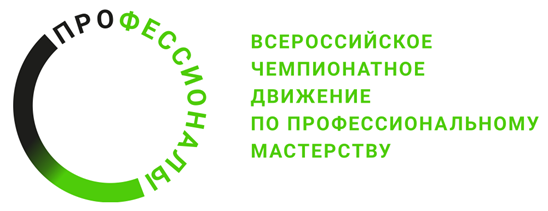 